2.6  连加连减1.走迷宫。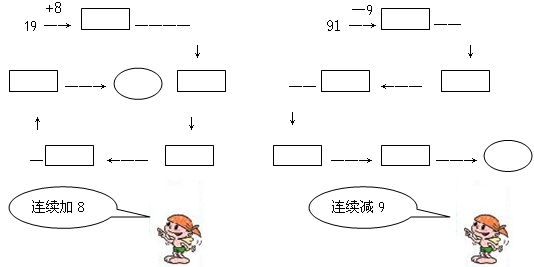 2.一共摘了多少个？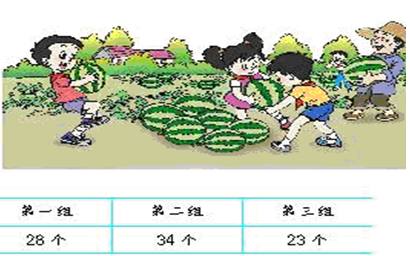 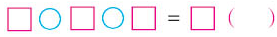 3.手工小组计划要做90件手工艺品,上午做了35件,下午做了38件,还要再做多少件才能完成预定的任务?4.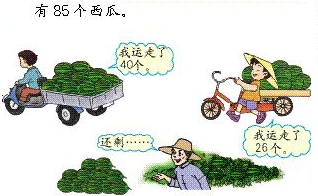 答案：1. 27  35  43  51  59  67     82  73  64  55  46  37    2. 28+34+23=85  3. 90-35-38=17（件）  4. 85-40-26=19（个）